W marcu jak w garncu – czyli tropimy wiosnę. Dostrzeganie charakterystycznych cech wiosny, wyjaśnienie przysłowia.Przeczytaj dziecku wierszyk, poszukajcie humoru sytuacyjnego. Jeśli będzie taka potrzeba przeczytaj dwa razy.Spacer pana ChomiczkaW co by ubrać się na spacer?”myślał sobie pan Chomiczek.„Słonko świeci, śnieżek stopniał…Wiem! Nie wezmę rękawiczek!”Lecz nie zdążył wyjść na spacer,bo nadeszła wielka zmiana:wicher przywiał śnieżną burzę –i już norka zasypana!Tak się właśnie może zdarzyć,gdy na spacer idziesz w marcu.Śnieg ze słońcem się mieszają,jak się ciasto miesza w garncu.Pomocne pytania: Dlaczego pan Chomiczek zastanawiał się w co ma się ubrać na spacer w marcu?Dlaczego pan Chomiczek nie zdążył wyjść bez rękawiczek?Jaka jest marcowa pogoda?Co oznacza przysłowie „W marcu jak w garncu”? Jak nazywa się pora roku, która rozpoczyna się 21 marca?Poszukaj wiosny z Kubą i Justynką. Zapraszam na film.https://www.youtube.com/watch?v=XR3Lv0uQn44 Wykonaj zadanie w kartach pracy K.P.4 s. 20-21Poćwicz pamięć – naucz się ostatnie zwrotki. Jeśli  chcesz możesz nauczyć się całego wiersza.Materiał dodatkowy – pracowałeś  pilnie? Zagraj z mamą/tatą w Milionerów.https://learningapps.org/1422710 Propozycje dodatkowych ćwiczeń utrwalających:K.P.4 s.27Karta pracy: symetria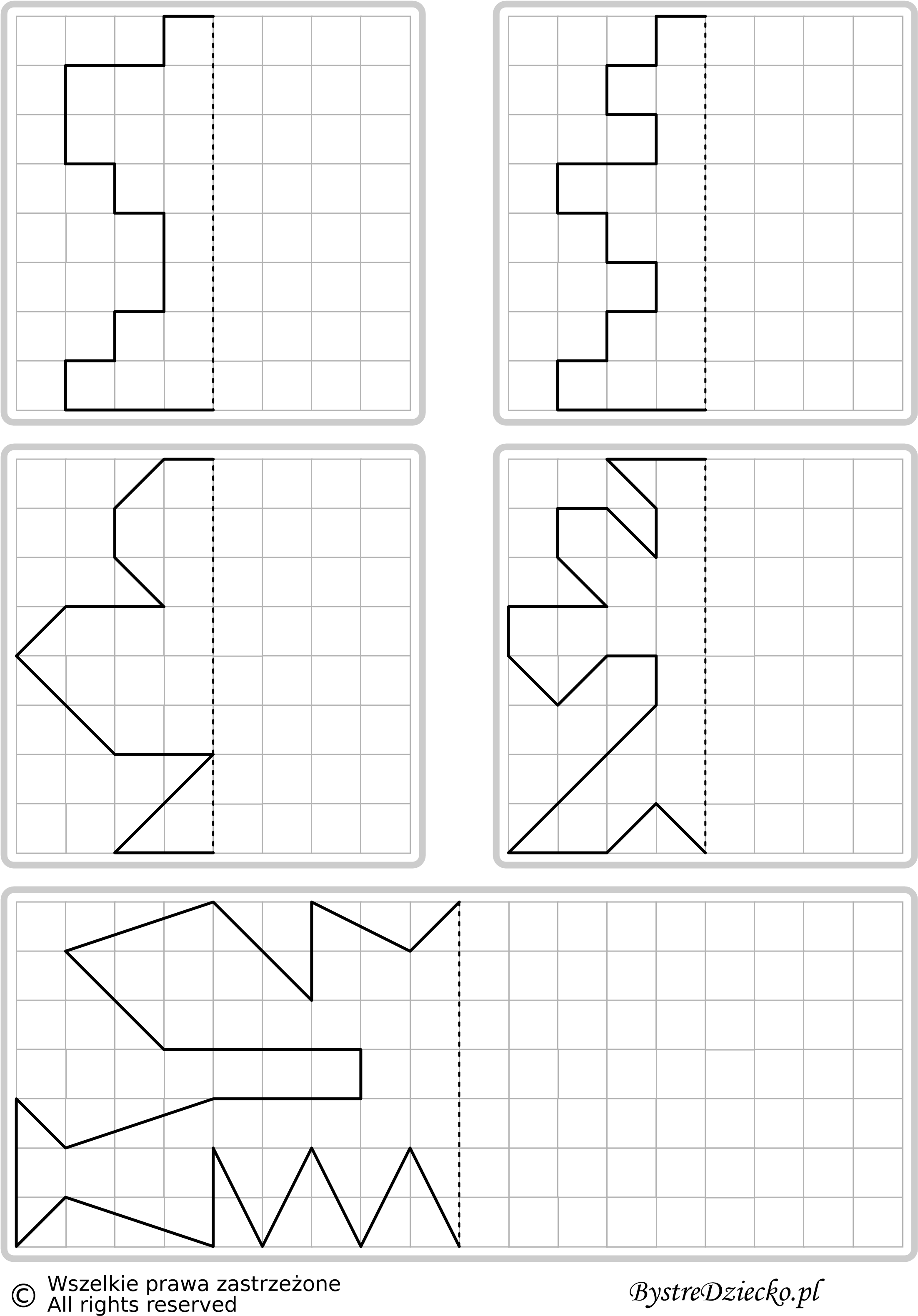 Zakładamy hodowlę fasolki/cebuli.Potrzebny ci będzie:Słoik średniej wielkości, gaza, nożyczki, gumka recepturka, 2-3 nasiona fasoli lub cebula, podstawka pod słoik, kartka A4Z gazy wytnij kwadrat naciągnij na słoik i przymocuj  do niego gumką. Palcem wcisnąć gazę do środka słoika, tak, aby powstał dołek,  W powstałym dołku  umieść nasiona fasoli lub cebulkę Nadmiar gazy obetnij Do słoika wlej wodę tak, aby nasiona były stale wilgotne. Gaza nasiąka wodą i za jej pośrednictwem woda spływa zabezpiecz słoik podstawką.Ubywającą wodę regularnie uzupełniaj, aby zapewnić nasionom/cebuli  ciągły dostęp wilgoci. Z kartki zrób książeczkę, prowadź obserwacje roślinki. Czy wiesz czego potrzebuje roślina do wzrostu? Ustaw roślinkę w odpowiednim miejscu.Podpowiedź: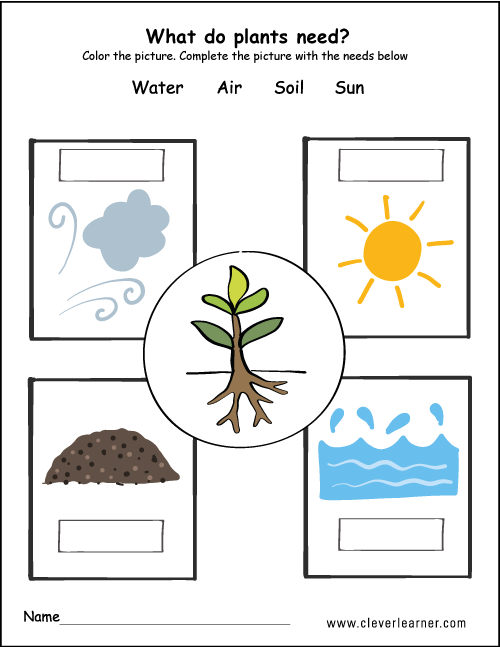 Sprawdź się:https://learningapps.org/1066457 